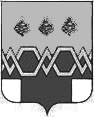    А Д М И Н И С Т Р А Ц И ЯМ А К С А Т И Х И Н С К О Г О   Р А Й О Н А Т В Е Р С К О Й  О Б Л А С Т ИП О С Т А Н О В Л Е Н И ЕОт 04.06.2021                                                                                                              №  255-паО внесении изменений в  муниципальную программу Максатихинского района Тверской области «Муниципальное управление на территории Максатихинского района на 2020 – 2025 годы», утвержденную постановлением администрации Максатихинского района Тверской области от 07.11.2019  №485-па На основании Федерального закона от 06.10.2003 года №131-ФЗ «Об общих принципах организации местного самоуправления в Российской Федерации», Устава муниципального образования Тверской области «Максатихинский район», постановления администрации Максатихинского района от 31.10.2017 года № 466-па «Об утверждении Порядка принятия решений о разработке муниципальных программ, формирования, реализации, определении критериев и проведении оценки эффективности реализации муниципальных программ Максатихинского района Тверской области и городского поселения поселок Максатиха", Положения о бюджетном процессе в Максатихинском районе Тверской области, утвержденного  решением Собрания  депутатов Максатихинского района Тверской области от 28.04.2020 года №113                                                             ПОСТАНОВЛЯЕТ:1. Утвердить  прилагаемые изменения которые вносятся в муниципальную программу Максатихинского района Тверской области «Муниципальное управление на территории Максатихинского района на 2020 – 2025 годы».2. Настоящее постановление вступает в силу с момента подписания и подлежит размещению на официальном сайте администрации Максатихинского района.3. Контроль за исполнением настоящего постановления возложить на заместителя главы администрации Максатихинского района по социальным вопросам, управляющего делами администрации Максатихинского района Ахапкину А.В.Глава Максатихинского района                                                                           К.Г. Паскин                                                 Утверждены постановлением администрации Максатихинского района Тверской области №255-па от 04.06.2021ИЗМЕНЕНИЯ,КОТОРЫЕ ВНОСЯТСЯ В МУНИЦИПАЛЬНУЮ ПРОГРАММУМаксатихинского района«Муниципальное управление на территории Максатихинского района на 2020-2025 годы»Изложить муниципальную программу Максатихинского района Тверской области «Муниципальное управление на территории Максатихинского района на 2020-2025 годы»в следующей редакции:«Утвержденапостановлением администрации Максатихинского района Тверской областиОт 07.11.2019г. №485-паВ редакции постановлением администрации Максатихинского района Тверской области №255-па от 04.06.2021МУНИЦИПАЛЬНАЯ ПРОГРАММАМаксатихинского района«Муниципальное управление на территории Максатихинского района на 2020-2025 годы»п. Максатиха2021Паспортмуниципальной программымуниципального образования «Максатихинский район»_Тверской областиРаздел IОбщая характеристика сферы реализации муниципальной программыПодраздел IОбщая характеристика муниципального управления на территории Максатихинского района на 2020-2025 годы1. В соответствии с Уставом муниципального образования «Максатихинский район» Тверской области в структуру органов местного самоуправления   входят: Собрание депутатов Максатихинского района, Глава Максатихинского района, Администрация Максатихинского района, Контрольно-счетная палата Собрания депутатов Максатихинского района, обладающие собственными полномочиями по решению вопросов местного значения. Глава Максатихинского района  Тверской области является высшим должностным лицом, возглавляет Максатихинский район Тверской области и руководит его работой.2. Администрация Максатихинского района Тверской области – исполнительно-распорядительный орган местного самоуправления. Администрация Максатихинского района наделяется полномочиями для осуществления отдельных государственных полномочий, переданных органам местного самоуправления Максатихинского района федеральными законами и законами Тверской области. Администрация Максатихинского района исполняет в полном объеме полномочия администрации городского поселения поселок Максатиха Максатихинского района Тверской области, в части указанных полномочий администрация Максатихинского района подотчетна Совету депутатов городского поселения поселок Максатиха Максатихинского района Тверской области. Администрацией  Максатихинского района руководит Глава Максатихинского района на принципах единоначалия.3. Настоящая  муниципальная  программа направлена на повышение эффективности системы  органов  местного самоуправления Максатихинского района  Тверской области и ее взаимодействия с социально-экономическими институтами в целях достижения качественного, эффективного муниципального управления. 4. Согласно Конституции Российской Федерации местное самоуправление представляет собой один из элементов политической системы современной России, обеспечивающих реализацию принципа народовластия. Будучи максимально приближенным к населению, оно является центральным звеном в механизме взаимодействия гражданского общества и государства.Механизмом и инструментом реализации функций и задач органов местного самоуправления является муниципальная служба. В связи с этим развитие и совершенствование муниципальной службы является одним из условий повышения эффективности взаимодействия общества и власти. Развитие муниципальной службы обеспечивается, в том числе, муниципальными программами, финансируемыми за счет средств местных бюджетов (ст. 35 Федерального закона от 02.03.2007 № 25-ФЗ «О муниципальной службе в Российской Федерации»).Перечень правовых актов, регулирующих вопросы муниципальной службы, вытекает из Федерального закона от 02.03.2007 № 25-ФЗ «О муниципальной службе в Российской Федерации» (далее – Федеральный закон). В течение 2018-2019 годов осуществлен комплекс мероприятий, направленных на создание и совершенствование правовых, организационных, финансовых  основ муниципальной службы и системы управления ею, формирование высокопрофессионального состава муниципальных служащих.В настоящее время правовыми актами муниципального образования «Максатихинский район» Тверской области урегулированы все основные вопросы муниципальной службы, в рамках действующего законодательства Российской Федерации, Тверской области. Наряду с принятием новых муниципальных правовых актов ведется работа по внесению изменений и признанию утратившими силу отдельных правовых актов, касающихся вопросов муниципальной службы. В результате определены подходы к формированию кадрового состава муниципальной службы, сформирован кадровый резерв в муниципальном образовании «Максатихинский район» Тверской  области, функционирует комиссия по соблюдению требований к служебному поведению и урегулированию конфликта интересов на муниципальной службе.             Конкретизированы квалификационные требования к должностям муниципальной службы.            Подбор персонала на муниципальную службу осуществляется через реализацию определенных федеральным законодательством приоритетных направлений формирования кадрового состава муниципальной службы, назначения на должности муниципальной службы из кадрового резерва, проведение конкурсов   на замещение вакантной  должности муниципальной  службы.            С целью определения уровня профессиональных знаний, навыков и умений муниципальных служащих, соответствия их замещаемым должностям и перспективы дальнейшего служебного роста в муниципальном образовании «Максатихинский район» Тверской области проводится аттестация муниципальных служащих в рамках действующего законодательства.            Повышение профессионализма муниципальных служащих обеспечивается путем получения  второго  высшего профессионального образования,   направления на курсы повышения квалификации, проведения конференций, семинаров.            Необходимость осуществления повышения квалификации муниципальных служащих во многом обусловлена изменением нормативно-правовой базы как на федеральном, так и на областном уровнях.В этой связи развитие системы муниципальной службы в Максатихинском районе Тверской области  требует совершенствования полученных при ее формировании позитивных изменений. Требуется создание условий для повышения эффективности и результативности деятельности муниципальных служащих.В современных условиях развитие муниципальной службы должно осуществляться на основе комплексного подхода. Он подразумевает как развитие профессионального уровня муниципальных служащих, так и процедуру аттестации, сдачи квалификационного экзамена с присвоением классного чина, рациональное использование существующего кадрового потенциала и подготовку нового, освоение новых возможностей развития муниципальной службы, предоставляемых инновационными технологиями, в частности, информационными системами сети Интернет.Немаловажную роль играет своевременное определение перспектив и проблем в развитии муниципальной службы с целью ее дальнейшего совершенствования.Последовательная реализация мероприятий Программы должна привести  к созданию условий для развития муниципальной службы, а также повышения эффективности кадровой политики в сфере муниципальной службы, результативности, роли и престижа муниципальной службы.5.  Вопрос повышения эффективности работы системы органов местного самоуправления Максатихинского района носит комплексный характер и предусматривает в первую очередь смену административного подхода в муниципальном управлении на функциональный, при котором власть выступает в первую очередь как поставщик муниципальных услуг, эффективно взаимодействует с обществом и выполняет общественный запрос. Поступательное развитие общественного сектора, повышение уровня участия граждан в решении вопросов социально-экономического развития района требуют качественных муниципальных услуг, прозрачной системы раскрытия информации о разрабатываемых нормативных правовых актах, результатах их общественного обсуждения. 6. Повышение качества работы органов местного самоуправления, выраженное в первую очередь в эффективном оказании муниципальных услуг, не может быть достигнуто только путем модернизации существующих организационных процессов. Важнейшими элементами новой системы отношений власти и общества становятся взаимодействие и координация деятельности, информационная открытость и каналы прямой и обратной связи, создание условий для формирования сектора некоммерческих организаций, выполняющих функцию общественной оценки развития и эффективности муниципальных  услуг. 7. При сохранении существующих направлений общественного развития в сфере реализации муниципальной программы прогнозируется усиление следующих тенденций:а) запрос на эффективный общественный и экспертный анализ решений власти;б) развитие информационных технологий при оказании муниципальных  услуг и межведомственном взаимодействии;в) внедрение объективных и прозрачных принципов кадровой политики в системе муниципальной  службы;г) установление порядка оплаты труда муниципальных служащих в зависимости от достижения показателей результативности профессиональной служебной деятельности. Подраздел IIОсновные проблемы в сфере муниципального управления8. Ключевые проблемы, на решение которых направлена муниципальная программа, можно условно разделить на две группы. При этом решение первой группы проблем невозможно без решения проблем второй группы.Первая группа проблем:а) недостаточная эффективность оказания основных муниципальных услуг органов местного самоуправления Максатихинского района Тверской области (далее – муниципальные услуги);б) недостаточный уровень удовлетворенности граждан о работе системы органов местного самоуправления;в) недостаточная вовлеченность общественного сектора в решение ключевых задач социально-экономического развития Максатихинского района Тверской области.Вторая группа проблем:а) незначительная доля муниципальных служащих, имеющих последовательные внутренние установки на рост профессиональной компетенции.9. Возникновение комплекса указанных проблем, на решение которых в первую очередь направлена муниципальная программа, связано с рядом факторов:  а) отток кадров из района.б) состояние инженерной инфраструктуры. Высокий уровень изношенности инженерной инфраструктуры и, прежде всего, в сфере жилищно-коммунального хозяйства (физический износ более 70 %) оказывает отрицательное влияние на качество и стоимость предоставляемых услуг, снижает инвестиционную привлекательность районав) отсутствие телекоммуникационной инфраструктуры на территории Максатихинского района Тверской области (цифровое неравенство). Для предоставления государственных и муниципальных услуг органами местного самоуправления,   межведомственного электронного взаимодействия необходимо наличие на территории района  развитой телекоммуникационной инфраструктуры, обеспечивающей предоставление населению качественных и доступных услуг связи.Раздел  IIЦели муниципальной программы12. Муниципальная программа направлена на достижение следующих целей:а) цель1 «Формирование эффективной системы исполнения ключевых полномочий муниципального района  и предоставления качественных муниципальных услуг органами местного самоуправления Максатихинского района Тверской области»б) цель2. «Совершенствование организационных, правовых, информационных и финансовых условий для развития муниципальной службы в муниципальном образовании Максатихинский район»13. Показателями, характеризующими достижение цели 1 «Формирование эффективной системы исполнения ключевых полномочий муниципального района и предоставления качественных муниципальных услуг органами местного самоуправления Максатихинского района Тверской области», являются:а) уровень удовлетворенности граждан работой системы органов местного самоуправления Максатихинского района Тверской области;б) уровень удовлетворенности граждан качеством муниципальных услуг, оказываемых администрацией Максатихинского района Тверской области, архивным отделом администрации района, отделом записи актов гражданского состояния администрации района, комитетом по управлению имуществом и земельными отношениями администрации района, управлением по инфраструктурному развитию администрации района;14. Показателями, характеризующими достижение цели 2 «Совершенствование организационных, правовых, информационных и финансовых условий для развития муниципальной службы в муниципальном образовании Максатихинский район», являются:а) совершенствование    нормативно-правовой    базы муниципальной  службы  в  муниципальном  образовании Максатихинский район;б) реализация   мероприятий   по    противодействию коррупции,   выявлению  и   разрешению    конфликта интересов на муниципальной службе;15. Значение показателей целей муниципальной программы по годам её реализации приведены в приложении 1 к настоящей муниципальной программе.16. Описание характеристик показателей целей муниципальной программы приведены в приложении 2 к настоящей муниципальной программе.Раздел IIIПодпрограммы17.  Реализация муниципальной программы связана с выполнением следующих подпрограмм:а) подпрограмма 1 «Создание условий для эффективного функционирования системы исполнительных органов местного самоуправления Максатихинского района на 2020-2025 гг»б) подпрограмма 2 «Организация деятельности по государственной регистрации актов гражданского состояния на территории Максатихинского района Тверской области  на 2020-2025 годы»в) подпрограмма 3 «Развитие средств массовой информации МО «Максатихинский район» Тверской области на 2020-2025 годы»г) обеспечивающая подпрограммаПодраздел IПодпрограмма 1 «Создание условий для эффективного функционирования системы исполнительных органов местного самоуправления Максатихинского района на 2020-2025 гг»Глава 1. Задачи подпрограммы18. Реализация подпрограммы 1 «Создание условий для эффективного функционирования системы исполнительных органов местного самоуправления Максатихинского района на 2020-2025 гг»а) задача 1 «Развитие кадрового потенциала органов местного самоуправления Максатихинского района»;б) задача 2 «Развитие нормативного правового и организационного обеспечения муниципальной службы Максатихинского района»в) задача 3 «Обеспечение деятельности  муниципального казенного  учреждения «Служба обеспечения деятельности ЕДДС» в части содержания административных зданий и помещений.д) задача 4 «Обеспечение уплаты взносов в Ассоциацию муниципальных образований»е) задача 5 «Обеспечение выплаты пенсии муниципальным служащим Максатихинского района имеющих право на доплату к государственной пенсии»19. Решение задачи 1 «Развитие кадрового потенциала органов местного самоуправления Максатихинского района» оценивается с помощью следующих показателей:а) численность муниципальных служащих в органах местного самоуправления Максатихинского района;б) доля муниципальных служащих, повышавших профессиональный уровень в течении года;в) процент выполнения индивидуальных планов развития муниципальных служащих.20. Решение задачи 2 «Развитие нормативного правового и организационного обеспечения муниципальной службы Максатихинского района» оценивается с помощью следующих показателей:а) Доля проектов нормативных правовых актов регулирующих вопросы муниципальной службы, противодействию коррупции;б) Доля показателей оценки деятельности органов местного самоуправления, (мониторинг которых ведется с помощью социологических исследований баллы);в) Внедрение современных технологий и методов, направленных на повышение профессиональной компетентности штатных служащих аппарата Администрации Максатихинского района;21. Решение задачи 3 «Обеспечение деятельности  муниципального казенного  учреждения «Служба обеспечения деятельности ЕДДС» в части содержания административных зданий» оценивается с помощью следующих показателей:а) предоставление средств на содержание казенного учреждения «Служба обеспечения деятельности ЕДДС»22. Решение задачи 4 «Обеспечение уплаты взносов в Ассоциацию муниципальных образований» оценивается с помощью следующих показателей:а) уплата членских взносов в «Ассоциацию муниципальных образований»23. Решение задачи 5 «Выплата пенсии муниципальным служащим  Максатихинского района имеющих право на доплату к государственной пенсии» оценивается с помощью следующих показателей:а) Начисление и выплата  пенсии, бывшим  работникам Администрации района, имеющих право на доплату к государственной пенсии;24. Значение показателей задач подпрограммы 1 «Создание условий для эффективного функционирования системы исполнительных органов местного самоуправления Максатихинского района на 2020-2025 гг» по годам реализации муниципальной программы приведены в приложении 1 к настоящей муниципальной программе.25. Описание характеристик показателей задач подпрограммы 1 «Создание условий для эффективного функционирования системы исполнительных органов местного самоуправления Максатихинского района на 2020-2025 гг» приведены в приложении 2 к настоящей муниципальной программе.Глава 2. Мероприятия подпрограммы26.  Решение задачи 1 «Развитие кадрового потенциала органов местного самоуправления Максатихинского района» осуществляется посредством выполнения следующих мероприятий подпрограммы1 «Создание условий для эффективного функционирования системы исполнительных органов местного самоуправления Максатихинского района на 2020-2025 гг»:а) мероприятие « Своевременное замещение должностей муниципальной службы органов местного самоуправления Максатихинского района»б)  мероприятие «Обучение муниципальных служащих, впервые принятых на муниципальную службу органов местного самоуправления Максатихинского района»;в) мероприятие «Методическое сопровождение организации профессионального развития муниципальных служащих»;г) мероприятие «Профессиональная переподготовка и повышение квалификации муниципальных служащих».д) «Проведение обучающих семинаров, совещаний с руководителями и заместителями руководителей органов местного самоуправления муниципальных образований, специалистами муниципальной службы по актуальным проблемам», Участие в обучающих семинарах местного, регионального, федерального уровня.е) мероприятие «Организация торжественных мероприятий в муниципальном образовании, посвященных праздничным и юбилейным датам, вручение Почетных грамот и подарков»27. Выполнение мероприятий, указанных в пункте 26 настоящей главы, осуществляется в соответствии с правовыми актами главного администратора муниципальной программы28. Решение задачи 2 «Развитие нормативного правового и организационного обеспечения муниципальной службы Максатихинского района» осуществляется посредством выполнения следующих мероприятий подпрограммы 1 «Создание условий для эффективного функционирования системы исполнительных органов местного самоуправления Максатихинского района на 2020-2025 гг»:а) мероприятие  «Разработка нормативных правовых актов, регулирующих вопросы муниципальной службы, в соответствии с законодательством Российской Федерации»б) мероприятие «Внедрение современных технологий и методов кадровой работы, направленных на повышение профессиональной компетентности муниципальных служащих, обеспечение условий для их результативной профессиональной служебной деятельности»29. Выполнение мероприятий, указанных в пункте 28 настоящей главы, осуществляется в соответствии с правовыми актами главного администратора муниципальной программы30. Решение задачи 3 «Обеспечение деятельности  муниципального казенного  учреждения «Служба обеспечения деятельности ЕДДС» в части содержания административных зданий» осуществляется посредством выполнения следующих мероприятий подпрограммы 1 «Создание условий для эффективного функционирования системы исполнительных органов местного самоуправления Максатихинского района на 2020-2025 гг»:а) мероприятие 1 Расходы по обеспечению деятельности муниципального казенного учреждения «Служба обеспечения деятельности ЕДДС» по эксплуатации и обслуживанию административных зданий и помещений.б) мероприятие 2 Средства на повышение оплаты труда работникам муниципальных учреждений в связи с увеличением МРОТв) мероприятие 3 Средства на обеспечение софинансирования расходов на повышение оплаты труда работникам муниципальных учреждений в связи с увеличением МРОТ31. Выполнение мероприятий, указанных в пункте 30 настоящей главы, осуществляется в соответствии с правовыми актами главного администратора муниципальной программы32. Решение задачи 4 «Обеспечение уплаты взносов в Ассоциацию муниципальных образований» осуществляется посредством выполнения следующих мероприятий подпрограммы 1 «Создание условий для эффективного функционирования системы исполнительных органов местного самоуправления Максатихинского района на 2020-2025 гг»:а) мероприятие «Расходы на уплату взносов в «Ассоциацию муниципальных образований»»33. Выполнение мероприятий, указанных в пункте 32 настоящей главы, осуществляется в соответствии с правовыми актами главного администратора муниципальной программы34. Решение задачи 5 «Обеспечение выплаты пенсии бывшим работникам администрации Максатихинского района имеющих право на доплату к государственной пенсии» осуществляется посредством выполнения следующих мероприятий подпрограммы 1 «Создание условий для эффективного функционирования системы исполнительных органов местного самоуправления Максатихинского района на 2020-2025 гг»:а) мероприятие «Выплата пенсии муниципальным служащим Максатихинского района имеющих право на доплату к государственной пенсии».Глава 3. Объем финансовых ресурсов, необходимый для реализации подпрограммы35.  Общий объем бюджетных ассигнований, выделенный на реализацию подпрограммы 1 «Создание условий для эффективного функционирования системы исполнительных органов местного самоуправления Максатихинского района на 2020-2025 гг»», составляет 26478,0 тыс. рублей.36. Общий объем бюджетных ассигнований, выделенный на реализацию подпрограммы 1 «Создание условий для эффективного функционирования системы исполнительных органов местного самоуправления Максатихинского района на 2020-2025 гг», по годам реализации муниципальной программы в разрезе задач приведены в таблице 1.   Таблица 1 Подраздел IIПодпрограмма 2«Организация деятельности по государственной регистрации актов гражданского состояния на территории Максатихинского района Тверской области  на 2020-2025 годы»Глава 1. Задачи подпрограммы37. Реализация подпрограммы 2 «Организация деятельности по государственной регистрации актов гражданского состояния на территории Максатихинского района Тверской области  на 2020-2025 годы »а) задача 1 «Совершенствование организации деятельности Отдела записи актов гражданского состояния администрации Максатихинского района Тверской области по реализации федеральных государственных полномочий на государственную регистрацию актов гражданского состояния»;б) задача 2 «Обеспечение открытости деятельности Отдела записи актов гражданского состояния  администрации Максатихинского района Тверской области»;в) задача 3 «Создание условий для устойчивого функционирования Отдела записи актов гражданского состояния администрации Максатихинского района Тверской области».38. Решение задачи 1 «Совершенствование организации деятельности Отдела записи актов гражданского состояния администрации Максатихинского района Тверской области по реализации федеральных государственных полномочий на государственную регистрацию актов гражданского состояния» оценивается с помощью показателя - доля  граждан, получивших государственную услугу в сфере регистрации актов гражданского состояния, от общего числа обратившихся граждан.39. Решение задачи 2 «Обеспечение открытости деятельности Отдела записи актов гражданского состояния администрации Максатихинского района Тверской области»  оценивается с помощью показателя – количество публикаций в средствах массовой информации и количество информационных мероприятий, размещенных на официальном сайте в сети Интернета администрации района о деятельности Отдела Записи актов гражданского состояния администрации Максатихинского района Тверской области.  40. Решение задачи 3 «Создание условий для устойчивого функционирования Отдела записи актов гражданского состояния администрации Максатихинского района Тверской области оценивается с помощью показателя - обеспеченность надлежащих условий Отдела записи актов гражданского состояния администрации Максатихинского района Тверской области  для оказания государственных услуг.41.  Значения показателей задач подпрограммы  «Организация деятельности по государственной регистрации актов гражданского состояния на территории Максатихинского района Тверской области» по годам реализации муниципальной программы приведены в Приложении 1 .42. Описание характеристик показателей задач подпрограммы  «Организация деятельности по государственной регистрации актов гражданского состояния на территории Максатихинского района Тверской области» приведено в Приложении 2 .Глава 2. Мероприятия подпрограммы43. Решение задачи 1 «Совершенствование организации деятельности  Отдела записи актов гражданского состояния администрации Максатихинского района Тверской области по реализации федеральных государственных полномочий на государственную регистрацию актов гражданского состояния» осуществляется посредством выполнения следующих мероприятий подпрограммы  «Организация деятельности по государственной регистрации актов гражданского состояния на территории  Максатихинского района Тверской области»:а) мероприятие «Организация работы по своевременной полной государственной регистрации актов гражданского состояния на территории  Максатихинского района Тверской области»;б) мероприятие «Осуществление юридически значимых действий в сфере государственной регистрации актов гражданского состояния на территории Максатихинского района Тверской области»;в) мероприятие «Создание и наполнение единого электронного банка данных актов гражданского состояния на территории Максатихинского района Тверской области». г) мероприятие «Своевременное исполнение запросов учреждений и организаций, поступивших в отдел ЗАГС администрации Максатихинского района Тверской области»д) мероприятие «Предоставление сведений о государственной регистрации актов гражданского состояния в органы и сроки, предусмотренные законодательством РФ»44. Выполнение мероприятий, указанных в пункте  43 настоящей главы, осуществляется в соответствии с федеральным законодательством РФ, правовыми актами Отдела записи актов гражданского состояния Тверской области, Администрации Максатихинского района Тверской области.45. Решение задачи 2 «Обеспечение открытости деятельности Отдела записи актов гражданского состояния администрации Максатихинского района Тверской области»  осуществляется посредством выполнения следующих мероприятий подпрограммы «Организация деятельности по государственной регистрации актов гражданского состояния на территории Максатихинского района Тверской области»:а) мероприятие «Публикации в средствах массовой информации  материалов о деятельности Отдела записи актов гражданского состояния администрации Максатихинского района Тверской области»;б) мероприятие «Размещение на официальном сайте администрации Максатихинского района Тверской области в сети Интернет  информации о деятельности отдела записи актов гражданского состояния администрации Максатихинского района Тверской области»; в) мероприятие «Организация торжественных мероприятий в отделе записи актов гражданского состояния  администрации Максатихинского района, направленных на пропаганду семейных ценностей»;г) мероприятие «Вручение памятной медали «Родившемуся в Тверской области» при государственной регистрации рождения ребенка в отделе записи актов гражданского состояния администрации Максатихинского района Тверской области ».46. Выполнение мероприятий, указанных в пункте 45 настоящей главы, осуществляется в соответствии с правовыми актами  Отдела записи актов гражданского состояния Тверской области и Администрации Максатихинского района Тверской области .47. Решение задачи 3 «Создание условий для устойчивого функционирования Отдела записи актов гражданского состояния администрации Максатихинского района Тверской области» осуществляется посредством выполнения следующих мероприятий подпрограммы «Организация деятельности по государственной регистрации актов гражданского состояния на территории Максатихинского района Тверской области»:а) мероприятие «Повышение квалификации сотрудников Отдела записи актов гражданского состояния администрации Максатихинского района Тверской области»;б) мероприятие «Выделение субвенции,  отделу ЗАГС администрации Максатихинского района Тверской области, на выполнение федеральных полномочий на государственную регистрацию актов гражданского состояния».в) мероприятие «Выделение денежных средств отделу ЗАГС администрации Максатихинского района из местного бюджета»48. Выполнение мероприятия, указанного в подпункте «а» пункта 47 настоящей главы, осуществляется в соответствии с правовыми актами Отдела записи актов гражданского состояния Тверской области, Администрации Максатихинского района Тверской области49. Выполнение мероприятия, указанного в подпункте «б» пункта 47 настоящей главы, осуществляется в соответствии с законом Тверской области от 26.11.1998 № 38-ОЗ-2 «О наделении органов местного самоуправления государственными полномочиями на государственную регистрацию актов гражданского состояния».Выполнение мероприятия, указанного в подпункте «в» пункта 47 настоящей главы, осуществляется в соответствии с Решением собрания депутатов Максатихинского района Тверской области50. Выполнение каждого мероприятия  и мероприятия подпрограммы  «Организация деятельности по государственной регистрации актов гражданского состояния на территории Максатихинского района Тверской области» оценивается с помощью показателей, перечень которых и их значения по годам реализации государственной программы приведены в приложении 1 к настоящей подпрограмме.Подраздел  IIIПодпрограмма 3 «Развитие средств массовой информацииМО «Максатихинский район»  Тверской областина 2020 – 2025 годы»Глава 1. Задачи подпрограммы51. Реализация подпрограммы 3 «Развитие средств массовой информации МО «Максатихинский район»  Тверской области  на 2020 – 2025 годы»52. Решение задачи 1 «Повышение качества, оперативности и обеспечение стабильности и регулярности информирования населения Максатихинского района через СМИ о жизни населения района, о деятельности органов государственной власти и местного самоуправления» оценивается следующими показателями:а) Улучшить полиграфическое исполнение газеты, повысить качество материалов, сохранить тираж газеты»б) Повышение уровня доверия жителей МО «Максатихинский район» Тверской области к системе средств массовой информации, в том числе и через удовлетворенность полнотой и доступностью информации об общественно-политическом и социально-экономическом развитии района и поселка;53. Значение показателей задачи подпрограммы 3 «Развитие средств массовой информации МО «Максатихинский район»  Тверской области  на 2020 – 2025 годы» по годам реализации муниципальной программы приведены в приложении 1 к настоящей муниципальной программе.54. Описание характеристик показателей задач подпрограммы 3 «Развитие средств массовой информации  МО «Максатихинский район»  Тверской области  на 2020 – 2025 годы», приведены в приложении 2 к настоящей муниципальной программе.Глава 2. Мероприятия подпрограммы55. Решение задачи «Повышение качества, оперативности и обеспечение стабильности и регулярности информирования населения Максатихинского района через СМИ о жизни населения района, о деятельности органов государственной власти и местного самоуправления» осуществляется посредством  выполнения следующих мероприятий подпрограммы «Развитие средств массовой информации МО «Максатихинский район»  Тверской области»:а) мероприятие «Повышение квалификации работников средств массовой информации» б) мероприятие «Увеличение тиража районной общественно-политической районной газеты «Вести Максатихи» в) мероприятие выделение средств из местного бюджета на выпуск газеты «Вести Максатихи»г) мероприятие «Средства на поддержку редакций районных и городских газет» Глава 3. Объем финансовых ресурсов, необходимый для реализации подпрограммы56.  Общий объем бюджетных ассигнований, выделенный на реализацию подпрограммы 3 «Развитие средств массовой информации МО «Максатихинский район»  Тверской области на 2020 – 2025 годы», составляет 11038,2 тыс. рублей.57. Общий объем бюджетных ассигнований, выделенный на реализацию подпрограммы 3 «Развитие средств массовой информации МО «Максатихинский район» Тверской области на 2020 – 2025 годы», по годам реализации муниципальной программы в разрезе задач приведены в таблице 2.Таблица 2.Раздел IVОбеспечивающая подпрограммаПодраздел IОбеспечение деятельности главного администратора и администраторов муниципальной программы58. Общая сумма расходов на обеспечение деятельности главного администратора муниципальной программы – Администрации Максатихинского района Тверской области и администраторов муниципальной программы: Управления по территориальному развитию выделенная на период реализации муниципальной программы – составляет 144514,67 тыс. рублей.59. Объем бюджетных  ассигнований, выделенный на обеспечение деятельности главного администратора муниципальной  программы – Администрации Максатихинского района и администраторов муниципальной  программы  Управления по территориальному развитию – по годам реализации муниципальной программы приведен в таблице 3.Таблица 360. Расходы на обеспечение деятельности главного администратора муниципальной  программы – Администрации Максатихинского района Тверской области и администраторов муниципальной  программы Управления по территориальному развитию – в разрезе кодов бюджетной классификации приведены в приложении 1 к настоящей муниципальной  программе.Наименование муниципальной программы Муниципальное управление на территории Максатихинского района на 2020-2025 годыГлавный администратор муниципальной программы Администрация Максатихинского района Тверской областиАдминистраторы  муниципальной программы Управление по территориальному развитию администрации Максатихинского района Срок реализации муниципальной программы2020-2025 годЦели муниципальной программыЦель1. «Формирование эффективной системы исполнения ключевых полномочий муниципального района и предоставления качественных муниципальных услуг органами местного самоуправления Максатихинского района Тверской области»Цель2. «Совершенствование организационных, правовых, информационных и финансовых условий для развития муниципальной службы в муниципальном образовании Максатихинский район»Подпрограммы подпрограмма 1  «Создание условий для эффективного функционирования системы исполнительных органов местного самоуправления Максатихинского района на 2020-2025 гг»подпрограмма 2 «Организация деятельности по государственной регистрации актов гражданского состояния на территории Максатихинского района Тверской области  на 2020-2025 годы»подпрограмма 3  «Развитие средств массовой информации муниципального образования «Максатихинский район» Тверской области на 2020-2025г» - обеспечивающая подпрограммаОжидаемые результаты реализации муниципальной программыПовышение результативности работы муниципальных служащих.Повышение эффективности кадровой политики в системе  муниципальной  службы  с целью улучшения  кадрового  состава муниципальной  службы.Уровень удовлетворенности граждан работой системы  органов  местного самоуправления Максатихинского района Тверской области к 2025 году не менее 55 %;Уровень удовлетворенности граждан качеством  муниципальных   услуг, оказываемых Администрацией Максатихинского района Тверской области к 2025 году не менее 80 %;Уровень удовлетворенности граждан информационной открытостью системы  органов местного самоуправления Максатихинского района Тверской области к 2025 году не менее 85 %; доля решений  органов местного самоуправления Максатихинского района  Тверской области, соответствующих стратегии социально-экономического развития Максатихинского района Тверской области, к 2025 году не менее 90 %;доля муниципальных  служащих администрации Максатихинского района Тверской области (далее – муниципальных  служащих), удовлетворенных организацией и условиями труда, к 2025 году не менее 90 %;доля муниципальных служащих, имеющих постоянную мотивацию на профессиональное развитие и реализующие их, к 2025 году не менее 80 %.Объемы и источники финансирования муниципальной программы по годам ее реализации  в разрезе подпрограммОбщий объем финансирования муниципальной программы на 2020 - 2025 годы – 182030,87 тыс. руб.,  2020г. – 30764,67 тыс. руб., в том числе:подпрограмма 1 – 4359,3 тыс. руб.;подпрограмма 2 – 0  тыс. руб.;подпрограмма 3 – 1900,7 тыс. руб.;обеспечивающая подпрограмма – 24504,67 тыс. рублей2021 г. 32074,5 тыс. руб., в том числе:подпрограмма 1 – 6047,8 тыс. руб.;подпрограмма 2 – 0  тыс. руб.;подпрограмма 3 –  1827,5 тыс. руб.;обеспечивающая подпрограмма – 24199,2 тыс. рублей2022 г. – 30618,5 тыс. руб., в том числе:подпрограмма 1 – 4540,7 тыс. руб.;подпрограмма 2 – 0  тыс. руб.;подпрограмма 3 –  1827,5 тыс. руб.;обеспечивающая подпрограмма – 24250,3 тыс. рублей2023 г. –  29823,4 тыс. руб., в том числе:подпрограмма 1 – 4142,4 тыс. руб.;подпрограмма 2 – 0  тыс. руб.;подпрограмма 3 –  1827,5 тыс. руб.;обеспечивающая подпрограмма – 23853,5 тыс. рублей2024 г. – 29374,9 тыс. руб., в том числе:подпрограмма 1 – 3693,9 тыс. руб.;подпрограмма 2 – 0  тыс. руб.;подпрограмма 3 –  1827,5 тыс. руб.;обеспечивающая подпрограмма – 23853,5 тыс. рублей2025 г. – 29374,9 тыс. руб., в том числе:подпрограмма 1 – 3693,9 тыс. руб.;подпрограмма 2 – 0  тыс. руб.;подпрограмма 3 –  1827,5 тыс. руб.;обеспечивающая подпрограмма – 23853,5 тыс. рублейГоды реали-зации муниципальной  программыЗадача 1 «Развитие кадрового потенциала органов местного самоуправ-ления Максати-хинского района»задача 2«Развитие нормативного правового и организационного обеспечения муниципаль-ной службы Максатихин-ского района»задача 3 «Обеспече-ние деятель-ности  муниципального казенного  учреждения «Служба обеспечения деятельности ЕДДС» в части содержания административных зданий и помещений»Задача 4 «Обеспе-чение уплаты взносов в Ассоциа-цию муници-пальных образова-ний»Задача 5 «Обеспече-ние выплаты пенсии бывшим работникам администра-ции Максатихин-ского района имеющих право на доплату к государственной пенсии»ИТОГО, тыс. руб2020 год70,070,03089,340,01090,04359,32021 год90,070,04897,840,0950,06047,82022 год90,070,03390,740,0950,04540,72023 год90,070,03188,840,0753,64142,42024 год90,070,02740,340,0753,63693,92025 год90,070,02740,340,0753,63693,9Всего, тыс. руб.520,0420,020047,2240,05250,826478,0Годы реализации муниципальной  программыОбъем бюджетных ассигнований, выделенный на реализацию подпрограммы 5 «Развитие средств массовой информации МО «Максатихинский район»  Тверской области  на 2020 – 2025 годы », тыс. руб.Объем бюджетных ассигнований, выделенный на реализацию подпрограммы 5 «Развитие средств массовой информации МО «Максатихинский район»  Тверской области  на 2020 – 2025 годы », тыс. руб.Итого, тыс. руб.Годы реализации муниципальной  программыЗадача 1 «Повышение качества, оперативности и обеспечение стабильности и регулярности информирования населения Максатихинского района через СМИ о жизни населения района, о деятельности органов государственной власти и местного самоуправления»задача 2Итого, тыс. руб.2020 год1900,7-1900,72021 год1827,5-1827,52022 год1827,5-1827,52023 год1827,51827,52024 год1827,51827,52025 год1827,51827,5Всего, тыс. руб.11038,2-11038,2№ п/пОбеспечивающая подпрограммаПо годам реализации муниципальной программы, тыс. руб.По годам реализации муниципальной программы, тыс. руб.По годам реализации муниципальной программы, тыс. руб.По годам реализации муниципальной программы, тыс. руб.По годам реализации муниципальной программы, тыс. руб.Всего, тыс. руб.№ п/пОбеспечивающая подпрограмма2020г.2021г.2022г.2023г.2024г.2025 г.1.Расходы на обеспечение деятельности главы Максатихинского района______________Расходы на обеспечение деятельности администрации Максатихинского района______________Организация деятельности по государственной регистрации актов гражданского состояния_____________Расходы на осуществление переданных органам местного самоуправления Тверской области в соответствии с пунктом 1 статьи 1 закона Тверской области «О наделении органов местного самоуправления государственными полномочиями на государственную регистрацию  актов гражданского состояния» государственных полномочий на государственную регистрацию актов гражданского состояния______________Расходы на обеспечение деятельности отдела ЗАГС администрации  Максатихинского района______________Финансовое обеспечение реализации государственных полномочий по созданию, исполнению полномочий и обеспечению деятельности комиссий по делам несовершеннолетних____________Финансовое обеспечение реализации государственных полномочий Тверской области по созданию административных комиссий и определению перечня должностных лиц1573,4______16854,47______1592,6_______1512,6______80,0______335,2_______132,01566,5______17621,0_______512,9_______512,9_______0_______338,2_______133,21566,5______17534,1_______599,8_______510,1_______89,7_______341,4_______134,51566,5______17284,1______599,8______490,5______109,3______344,7______135,81566,5______17284,1______599,8______490,5______109,3______344,7______135,81566,5_______17284,1______599,8_______490,5______109,3_______344,7_______135,89405,9________103861,87_______4504,7________4007,1________497,6________2048,9________807,1Расходы на осуществление полномочий по составлению (изменению) списков кандидатов в присяжные заседатели федеральных судов общей юрисдикции в Российской Федерации8,29,355,94,54,54,586,92.Расходы на содержание Управления по территориальному развитию администрации Максатихинского района 4008,84018,14018,13918,13918,13918,123799,3Итого, тыс. рублей.24504,6724199,224250,323853,523853,523853,5144514,67